П О С Т А Н О В Л Е Н И Еот ________________2016 г.   № _________г. МайкопО внесении изменений в Административный регламент предоставления муниципальной услуги «Выдача разрешений на строительство»В целях приведения в соответствие с действующим законодательством,постановляю:1. Внести в Административный регламент предоставления муниципальной услуги «Выдача разрешений на строительство», утвержденный постановлением Главы муниципального образования «Город Майкоп» от 30.11.2011 № 810 «Об утверждении Административного регламента предоставления муниципальной услуги «Выдача разрешений на строительство» (в редакции постановлений Администрации муниципального образования «Город Майкоп» от 31.01.2011 № 52, от 22.06.2012 № 468, от 30.05.2013 № 385, от 07.08.2013 № 571, от 09.01.2014 № 10, от 31.03.2014 № 209, от 12.09.2014 № 620, от 30.06.2015 № 435, от 10.02.2016 № 78, от 11.03.2016 № 165, от 21.06.2016 № 506, от 10.11.2016 № 972), следующие изменения:2. Приложение №5 к Административному регламенту предоставления муниципальной услуги «Выдача разрешений на строительство» изложить в новой редакции согласно приложению.3. Опубликовать настоящее постановление в газете «Майкопские новости» и разместить на официальном сайте Администрации муниципального образования «Город Майкоп».4. Постановление «О внесении изменений в Административный регламент предоставления муниципальной услуги «Выдача разрешений на строительство» вступает в силу со дня его опубликования.Глава муниципального образования«Город Майкоп»                                                                             А.В. НаролинАдминистрация муниципального образования «Город Майкоп»Республики Адыгея 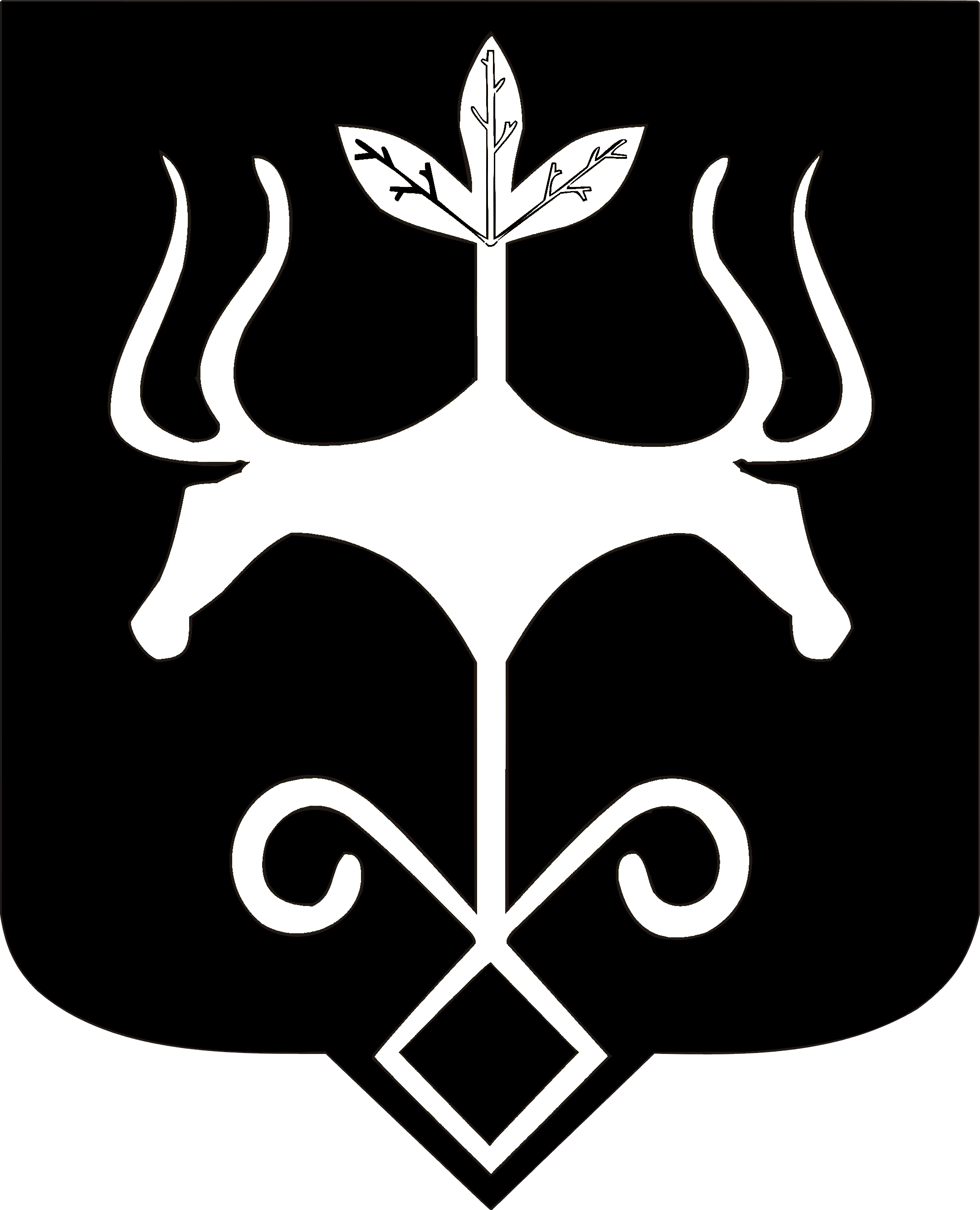 Адыгэ Республикэммуниципальнэ образованиеу 
«Къалэу Мыекъуапэ» и Администрацие